ПостановлениеГлавы муниципального образования«Кошехабльское сельское поселение»«21» января 2019г.                         № 6                         а. КошехабльОб утверждении  комплексной программы«Повышение безопасности дорожного движения в МО «Кошехабльское  сельское поселение» на 2019 год»           В соответствии с  Федеральным законом от 10.12.1995г. № 196-ФЗ «О безопасности дорожного движения» Федеральный закон от 06.10.2003г. № 131- ФЗ «Об общих принципах организации  местного самоуправления в Российской  Федерации», Уставом МО «Кошехабльское  сельское поселение»Постановляю:Утвердить   комплексную программу «Повышение безопасности дорожного движения в МО «Кошехабльское сельское поселение на 2019  год»,  согласно приложению №1 к настоящему Постановлению.Контроль за исполнением настоящего постановлением возложить на первого заместителя главы администрации Мамхегова Р.Д. Разместить настоящее постановление на официальном сайте администрации муниципального образования 	«Кошехабльское сельское поселение».Настоящее Постановление вступает в силу с момента его опубликования (обнародования).  И.о. главы муниципального образования                                                       «Кошехабльское  сельское поселение»                                         Р.Д. Мамхегов  Приложение№1к Постановлению главы муниципального образования«Кошехабльское  сельское поселение»от «21» января  2019г. № 6Паспорт  муниципальной программы «Повышение безопасности дорожного движения в МО «Кошехабльское сельское поселение» на 2019 год»Содержание проблемы и обоснование необходимости её решения программным методомПроблема аварийности, связанной с автомобильным транспортом (далее – аварийность) на территории МО «Кошехабльское сельское поселение», в последнее десятилетие приобрела особую остроту в связи с несоответствием дорожно-транспортной инфраструктуры потребностям населения в безопасном дорожном движении, недостаточной эффективностью функционирования системы обеспечения безопасности дорожного движения и низкой дисциплиной непосредственных участников дорожного движения.Проблема обеспечения безопасности дорожного движения (далее – БДД) прочно заняла место в ряду важнейших социально-экономических и демографических проблем Российской Федерации и Республики Адыгея.Основными недостатками сложившейся дорожной инфраструктуры муниципального образования «Кошехабльское сельское поселение» являются:     - неразвитость сети местных дорог;     - плохое состояние покрытия местных дорог;     - недостаточная оснащённость дорог техническими средствами        обеспечивающими безопасность дорожного движения;     - практическое отсутствие системы обеспечения парковок в поселении.В свою очередь, организация движения пешеходов на территории МО «Кошехабльское сельское поселение» в настоящее время имеет следующие недостатки:     - недостаточное количество тротуаров;     - отсутствие или недостаточное освещение проезжей части и тротуаров.Учитывая складывающуюся обстановку, можно предположить, что в ближайшие годы обстановка с БДД в случае непринятия адекватных мер будет обостряться.Сложившуюся ситуацию с аварийностью на автотранспорте необходимо решать путём принятия действенных и неотложных мер по совершенствованию системы обеспечения БДД.В результате проведённого анализа дорожно-транспортных происшествий, зафиксированных на территории Кошехабльского района, установлено, что отсутствие или неправильное применение технических средств организации дорожного движения является сопутствующей причиной трети всех дорожно-транспортных происшествий. Мероприятия по установке новых, замене и модернизации существующих технических средств организации дорожного движения должны позволить переломить негативную тенденцию к возрастанию тяжести и количества дорожно-транспортных происшествий на территории муниципального образования.Федеральный закон от 06.10.2003 № 131 – ФЗ «об общих принципах организации местного самоуправления в Российской Федерации» относит к вопросам местного значения дорожную деятельность в отношении автомобильных дорог местного значения в границах населённых пунктов поселения, а также осуществлении иных полномочий в области использования автомобильных дорог и осуществления дорожной деятельности в соответствии с законодательством Российской Федерации.Использование программно-целевого метода решения проблемы безопасности дорожного движения на территории муниципального образования «Кошехабльское сельское поселение» направлено на создание условий для обеспечения безопасного и комфортного передвижения автомобильных и пешеходных потоков в границах Кошехабльского сельского поселения.Цели и задачи ПрограммыЦелью Программы является снижение негативных последствий автомобилизации, обеспечение охраны жизни, здоровья граждан и их имущества, гарантии их законных прав  на безопасные условия движения по дорогам и улицам Кошехабльского сельского поселения.Условием достижения цели Программы является реализация следующей задачи – установка новых, замена и модернизация существующих технических средств организации дорожного движения (установка новых и модернизация существующих дорожных знаков, разработка проектов организации дорожного движения, схем расположения технических средств организации дорожного движения) на территории Кошехабльского сельского поселения.Характеристика программных мероприятийОжидаемые результаты реализации Программы и показатели эффективностиРеализация Программы позволит на территории муниципального образования Кошехабльского сельского поселения:      -снизить количество дорожно-транспортных происшествий с пострадавшими;      -сократить количество погибших в результате дорожно-транспортных происшествий.4. Механизм реализации ПрограммыИсполнителем программы является администрация муниципального образования «Кошехабльское сельское поселение» (далее – исполнитель).Исполнитель осуществляет целевое и эффективное использование денежных средств, предусмотренных в Программе, и несёт ответственность за своевременную и качественную реализацию программных мероприятий, достижение конечных результатов Программы.В целях реализации Программы исполнитель заключает договора с организациями на поставки товаров, исполнение работ, оказание услуг.Пояснительная записка на проект Постановления главы МО «Кошехабльское сельское поселение» «Об утверждении муниципальной программы «Повышение безопасности дорожного движения на территории муниципального образования «Кошехабльское сельское поселение» на 2019 годНастоящий проект Постановления главы муниципального образования «Кошехабльское сельское поселение» подготовлен в соответствии с  Федеральным законом от 10.12.1995г. № 196-ФЗ «О безопасности дорожного движения» Федеральный закон от 06.10.2003г. № 131- ФЗ «Об общих принципах организации  местного самоуправления в Российской  Федерации, Уставом МО «Кошехабльское сельское поселение» в целях утверждения комплексной программы «Повышение безопасности дорожного движения на территории муниципального образования «Кошехабльское сельское поселение» на 2019 год». Настоящая программа разработана в целях повышения безопасности дорожного движения на территории Кошехабльского сельского поселения. Настоящий документ определяет ресурсное обеспечение и оценку расходов  бюджета Кошехабльского сельского поселения в соответствии с Решением СНД МО «Кошехабльское сельское поселение» «О бюджете МО «Кошехабльское сельское поселение» на 2019 год и плановый период 2020 и 2021 годов». Срок реализации программы - 2019 год.  Средства бюджета муниципального образования «Кошехабльское сельское поселение» на 2019 г. на реализацию программных мероприятий составляет 1325,0 тыс. руб.В рамках комплексной программы (раздел 2 «характеристика программных мероприятий») планируется разработка проектов организации дорожного движения на территории муниципального образования «Кошехабльское сельское поселение», схем расположения технических средств организации дорожного движения; установка новых и модернизация существующих дорожных знаков и разметки; организация наружного электроосвещение улиц Курганная, Прямая, Кокова. Реализация Программы позволит на территории муниципального образования Кошехабльского сельского поселения снизить количество дорожно-транспортных происшествий с пострадавшими; сократить количество погибших в результате дорожно-транспортных происшествий..РЕСПУБЛИКА АДЫГЕЯАДМИНИСТРАЦИЯ Муниципального образования «КОШЕХАБЛЬСКОЕ СЕЛЬСКОЕ ПОСЕЛЕНИЕ»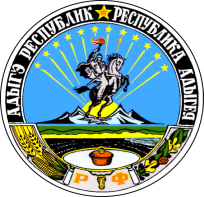 АДЫГЭ РЕСПУБЛИКМУНИЦИПАЛЬНЭ ГЪЭПСЫКIЭ ЗИIЭ«КОЩХЬАБЛЭ КЪОДЖЭ ПСЭУПI»Сроки реализации программы2019 год в один этапРазработчик программыАдминистрация  муниципального образования «Кошехабльское сельское поселение»Участники программыАдминистрация  муниципального образования «Кошехабльское сельское поселение»Наименование государственной программы Российской Федерации, или наименование подпрограммы государственной программы Российской Федерации, или наименование непрограммного направления деятельностиФедеральный закон от 10.12.1995г.                                  «О безопасности дорожного движения»;                                                  Федеральный закон от 06.10.2003г. № 131-ФЗ «Об общих принципах организации местного самоуправления в Российской Федерации»;Устав МО «Кошехабльское сельское поселение»Реквизиты документа, которым утверждена программаПостановление главы муниципального образования «Кошехабльское сельское поселение» от «21» января 2019г. № 6Цели программы и их значения по годам реализацииЦелью Программы является снижение негативных последствий автомобилизации, обеспечение охраны жизни, здоровья граждан и их имущества, гарантий их законных прав на безопасные условиядвижения по дорогам и улицам поселения.Задачи программыЗадачи Программы:- создание системы профилактических мер, направленных на формирование у участников дорожного движения законопослушного поведения;- совершенствование системы мер по предупреждению детского дорожно-транспортного травматизма; - совершенствование организации движения транспортных средств и пешеходов в результате проведения организационно-планировочных мер;- Снижение количества дорожно-транспортных происшествий с участием пешеходовПараметры финансового обеспечения реализации программы.Мероприятия программы реализуются за счет средств бюджета муниципального образования «Кошехабльское сельское поселение».Средства бюджета муниципального образования «Кошехабльское сельское поселение» на 2019 г. – 1325,0 тыс. руб.№ п/п Наименование мероприятий ИсполнительСрок реализации Объем финансирования программных мероприятий (тыс.руб.)1Разработка проектов организации дорожного движения на территории муниципального образования «Кошехабльское сельское поселение», схем расположения технических средств организации дорожного движенияАдминистрация муниципального образования «Кошехабльское сельское поселение»2019 год125,02Установка новых и модернизация существующих дорожных знаков и разметки Администрация муниципального образования «Кошехабльское сельское поселение»2019 год 300,03Организация наружного электроосвещение улиц Курганная, Прямая, Кокова Администрация муниципального образования «Кошехабльское сельское поселение»2019 год 900,0